SISTEMUL  DE INVATAMANT IN ANGLIA, TARA GALILOR SI IRLANDA DE NORDLegea precizeaza ca toti copiii care locuiesc in Marea Britanie au dreptul sa benefi cieze de un loc la scoala si de educatie gratuita pana la varsta de 18 ani, cu conditia ca educarea lor in Marea Britanie sa fi  inceput inainte de varsta de 16 ani,indiferent de statutul de imigratie.SCOLILE PRIMARE SI SECUNDAREScolile primare sunt pentru copii cu varste intre 5 si 11 ani, si au doua nivele: unul pentru copii cu varste intre 5 si 7 ani si unul pentru copii cu varste intre 7 si 11 ani. Unele scoli primare includ si o gradiniţa pentru copii de 3 si 4 ani.Scolile secundare sunt pentru copii cu varste intre 11 si 16 ani. Scolile din Marea Britanie sunt de asemenea impartite in 4 „stadii cheie”:Examene obligatorii Conform regulamentului scolar britanic, toti elevii trebuie sa sustina o serie de examene obligatorii in functie de varsta lor. Aceste examene sunt cunoscute sub numele de Key Stage National Curriculum Tests.Lista examenelor:Key Stage 1 (KS1) - in timpul anului scolar clasa a II-a Key Stage 2 (KS2) —la sfarsitul anului scolar clasa a VI-aKey Stage 3 (KS3) —la sfarsitul anului scolar clasa a XI-aKey Stage 4 (KS4) —in timpul clasei a X-a si a XI-aAceste examene sunt cunoscute si sub numele de SAT (Standard Assessment Tests) Educatia dupa varsta de 16 aniEducatia in Marea Britanie nu mai este obligatorie dupa varsta de 16 ani, elevii avand la aceasta varsta trei optiuni: obtinerea unei califi cari profesionale (NVQ) continuarea liceului, “Sixth Form”, in vederea obtinerii diplomei de bacalaureat (A - Levels)inceperea activitatii profesionaleCalifi carea profesionala NVQ este recomandata celor care doresc sa lucreze in domenii de specialitate precum: turism, industria hoteliera, cosmetica, gastronomie, constructii etc. In cadrul celor doi ani de “Sixth Form” elevul trebuie sa isi aleaga trei sau patru materii de studiu . Acestea vor fi  studiate intensiv, aproximativ 10 ore de curs la fi ecare materie, saptamanal.  Este indicat ca materiile de studiu alese sa aiba acelasi profi l ca si facultatea pe care elevul doreste sa o urmeze. Exemplu, un elev care studiaza istorie, literatura si o limba straina nu va putea sa studieze nu va putea urma o facultate cu profi l tehnic. Diferenta intre califi carile NVQ si examenele de A-Levels este ca primele ofera o specializare teoretica si practica, iar examenele A - Levels ofera o diploma echivalenta cu bacalaureatul european.CURSURI DE LIMBA ENGLEZACursurile ESOL (Engleza pentru voribitorii de alta limba) sunt destinate celor a caror limba materna nu este limba engleza.  In cursurilor (luna septembrie respectiv luna ianuarie).  Cursurile sunt fi nantate de catre guvernul britanic.  Se recomanda sa obtineti toate informatiile necesare de la cel mai apropiat colegiu din zona in care locuiti si sa va inscrieti din timp pentru a obtine un loc disponibil la cursul respectiv. Pentru a va inscrie aveti nevoie de un act de identitate care sa ateste ca sunteti cetatean al Uniunii Europene (pasaport sau carte de identitate). Este foarte posibil sa fi ti supus unui test de limba engleza pentru a se stabili nivelul dumneavoastra de cunoastere a limbii engleze.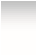 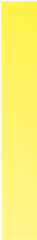 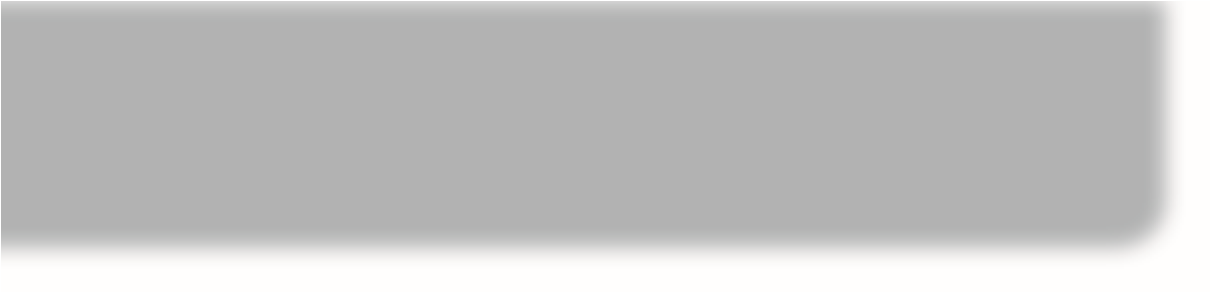 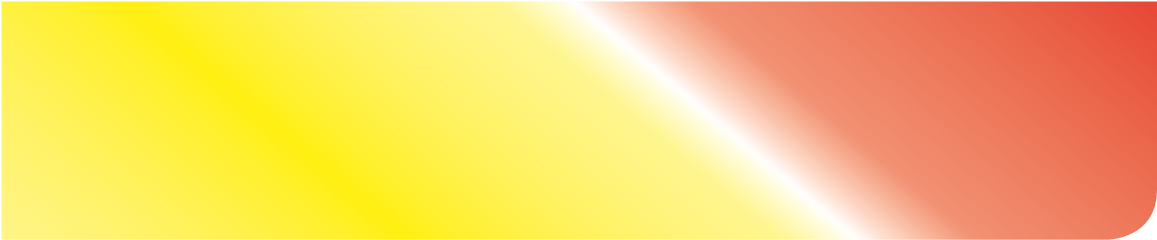 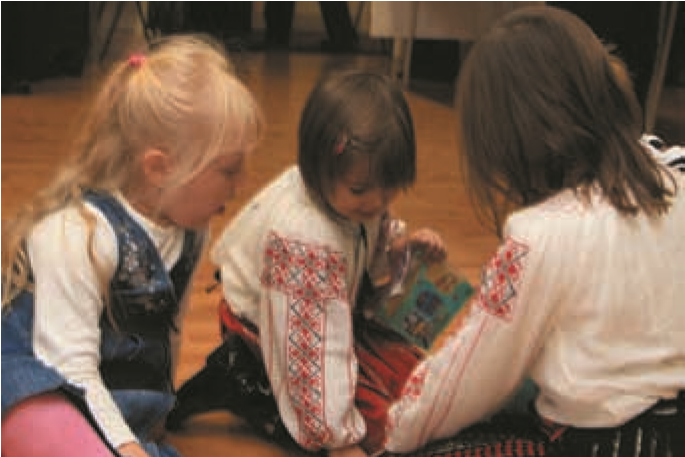 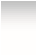 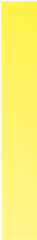 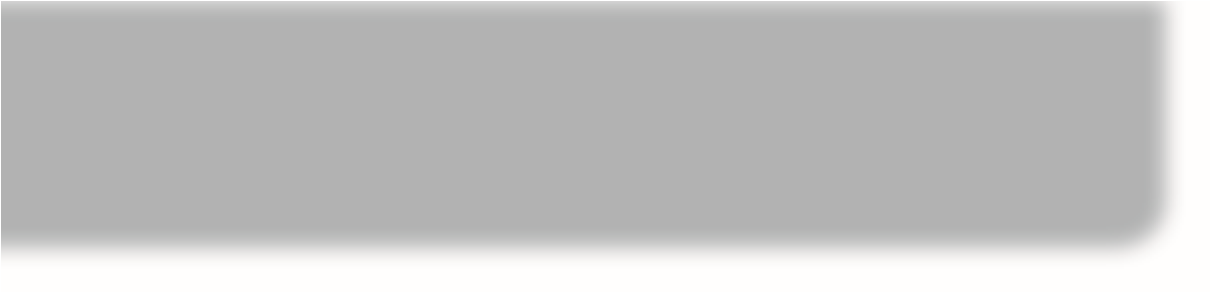 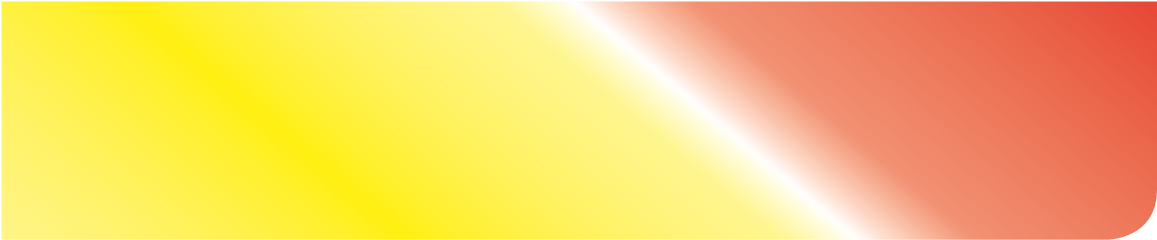 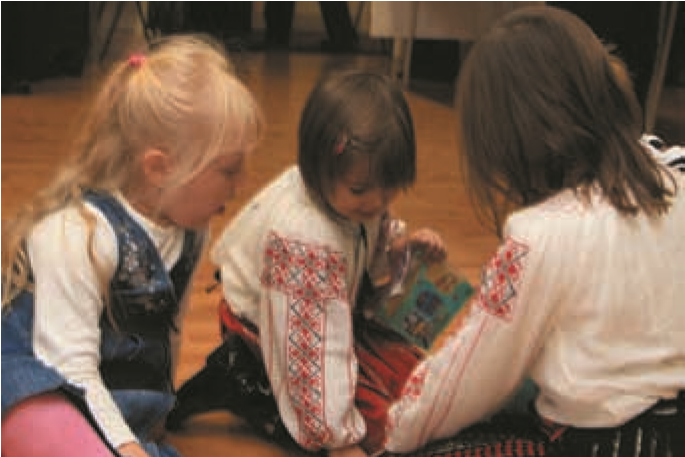 EFL (English as a Foreign Language) este un alt tip de curs de limba engleza.  Costurile unui astfel de curs variaza in functie de colegiul ales.  Aveti posibilitatea sa studiati independet urmand sa achitati doar taxa de examinare.  Atestatele EFL pe care le puteti obtine sunt: Cambridge First Certifi cate (nivel de incepatori)Cambridge Advanced Certifi cate (nivel mediu)Cambridge Profi ciency Certifi cate (nivel avansat).  Examenele pot fi  sustinute de doua ori pe an, in luna decembrie si in luna iunie.  Aceste ateste au recunoastere internationala.  Va puteti testa nivelul de cunoastere al limbii engleze online: www.english-online. org.uk/exam.htm.IELTS (International English Language Testing System): IELTS este un alt sistem de testare al cunostiintelor de limba engleza. Atestatele IELTS sunt necesare celor care doresc sa urmeze o facultate in Marea Britanie sau sa lucreze intr-un mediu academic.Students) din cadrul institutiei de invatamant pe care ati ales-o.  Fiecare institutie in parte stabileste nivelul IELTS necesar.Puteti sustine testul IELTS intr-unul din centrele de testare IELTS.  IELTS are centre de testare in peste 120 de tari. Pentru mai multe informatii, contactati The British Council: ielts@britishcouncil.org sau accesati website-ul www.ielts.orgCea mai buna metoda pentru a afl a daca aveti nevoie de cursurile IELTS este sa contactati pentru studentii internationali (Department of International 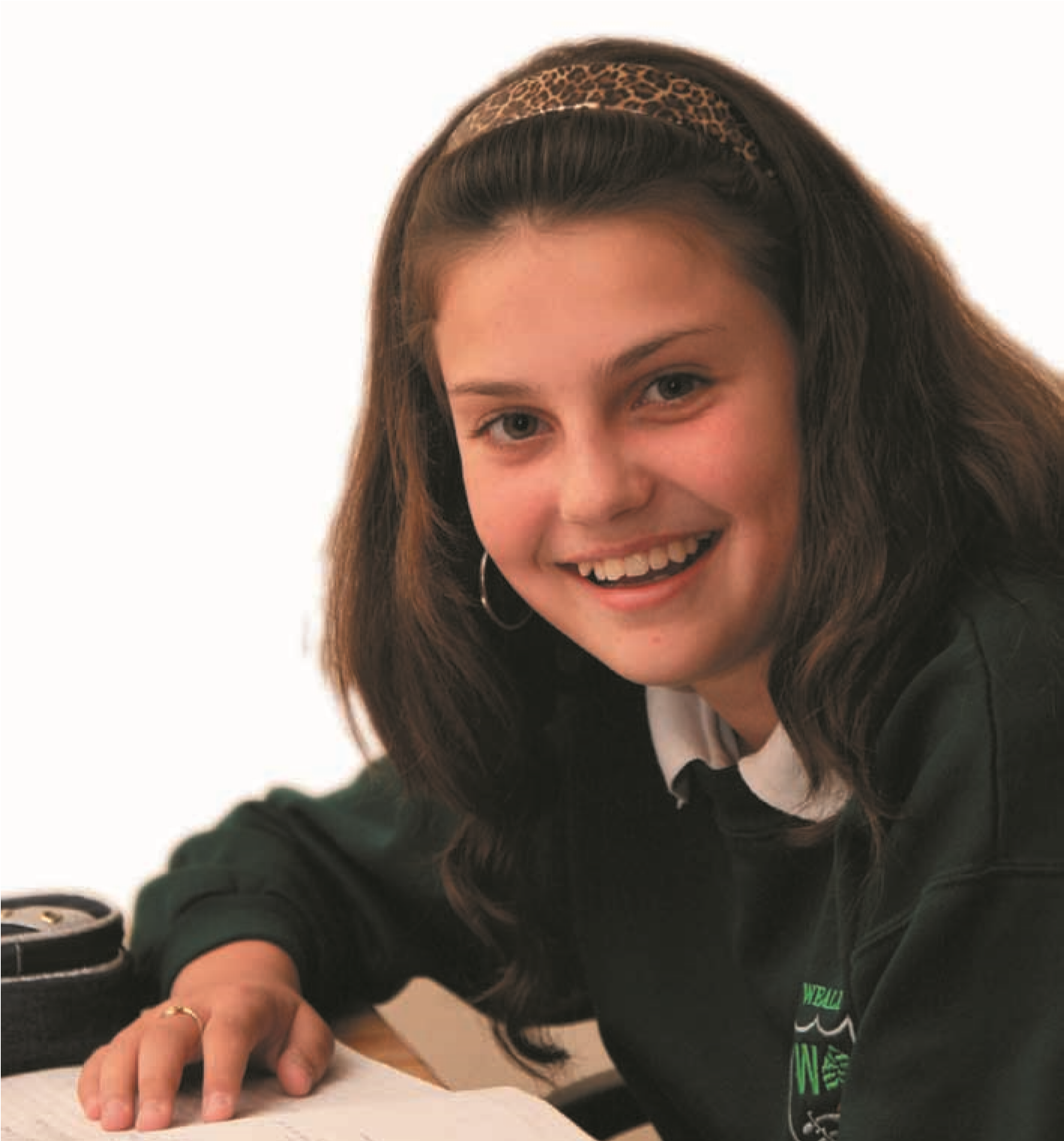 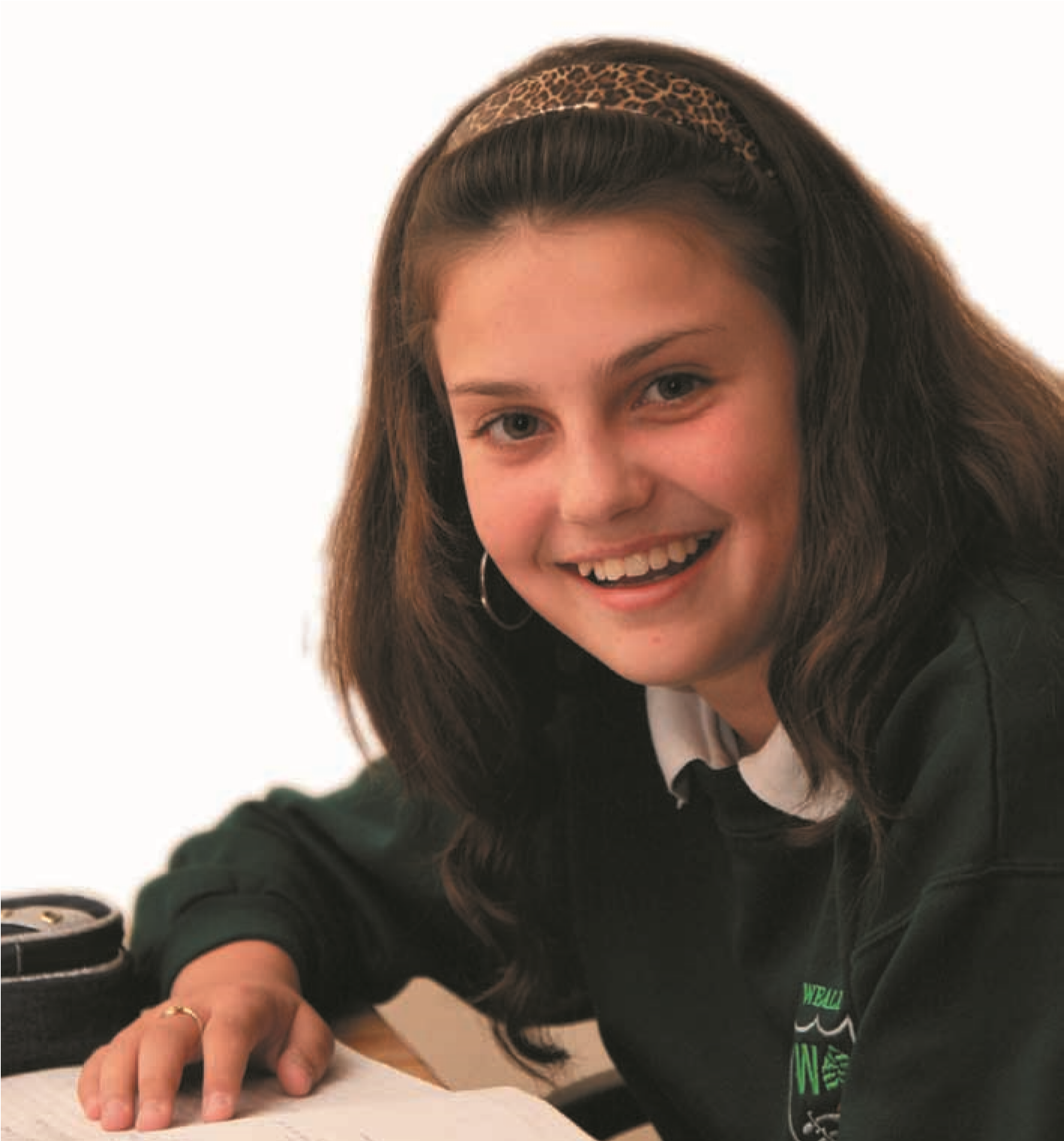 EducatieSISTEMUL UNIVERSITAR IN MAREA BRITANIEMarea Britanie se bucura de o binemeritata reputatie internationala pentru calitatea deosebita a invatamantului sau superior. Cele 111 universitati si 60 de colegii de invatamant superior ofera o mare varietate de califi cari universitare si postuniversitare, menite sa raspunda celor mai inalte aspiratii. Cele mai multe sunt autorizate sa ofere propriile programe si califi cari, altele ofera programele si, implicit, licentele altor institutii recunoscute.Dezvoltarea Internet-ului a dus la aparitia unui numar tot mai mare de organizatii care pretind ca ar oferi califi cari oferite de institutii britanice. Aceste organizatii adopta de regula un nume care poate fi asociat cu o localitate din Marea Britanie si pot avea o adresa postala si chiar una de Internet. Acest lucru poate lasa sa se inteleaga ca ar fi  vorba de o institutie de invatamant recunoscuta. De asemenea, taxele de studiu pe care le percep sunt ridicol de mici. Aceste organizatii nu sunt recunoscute in Marea Britanie si, ca urmare, autoritatile britanice in domeniu nu detin informatii cu privire la existenta, si cu atat mai putin activitatea, lor.COMPARAREA UNIVERSITATILOR BRITANICEExista doua feluri in care puteti compara performanta institutiilor de invatamant superior din Marea Britanie:Verifi cand rezultatele inspectiilor efectuate de Agentia pentru Asigurarea Calitatii in Invatamantul Superior (Quality Assurance Agency for Higher Education – QAA), care intocmeste rapoarte ofi ciale pe domenii de studiu si institutii.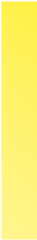 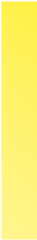 Consultand clasifi carile neofi ciale realizate de diferite publicatii. Este vorba de ziarele “The Times”, care publica The Times Good University Guide – (clasifi cari pe institutii si domenii de activitate) si “The Guardian” - (clasifi cari dupa domeniul de studiu).CALIFICARI NECESARE PENTRU A FI ACCEPTAT INTR-O UNIVERSITATE BRITANICAToate institutiile de invatamant superior accepta studenti internationali pe baza de competitie. Detalii privind conditiile de admitere pot fi  obtinute din prospectul universitatii sau direct de la facultatea de profi l (pentru adresele de Internet ale institutiilor, vezi www.educationuk.org). Candidatii internationali trebuie sa aiba califi cari echivalente cu examenele de nivel A (A-levels) sau alte califi cari acceptate (Bacalaureat International). Candidatii romani nu au nevoie de Bacalaureatul International, deoarece bacalaureatul romanesc este considerat sufi cient pentru a fi  admis de o universitate din Marea Britanie, cu conditia sa fi  fost luat cu note mari (minimum 8).CUNOSTINTE DE LIMBA ENGLEZACandidatul trebuie sa cunoasca bine limba engleza. Cele mai multe universitati si colegii vor cere o dovada ofi ciala a nivelului de cunoastere a limbii engleze. Este recomandabil sa afl ati din vreme pretentiile universitatilor in aceasta privinta, pentru a putea sustine un test de limba engleza in timp util. Este vorba de examenele 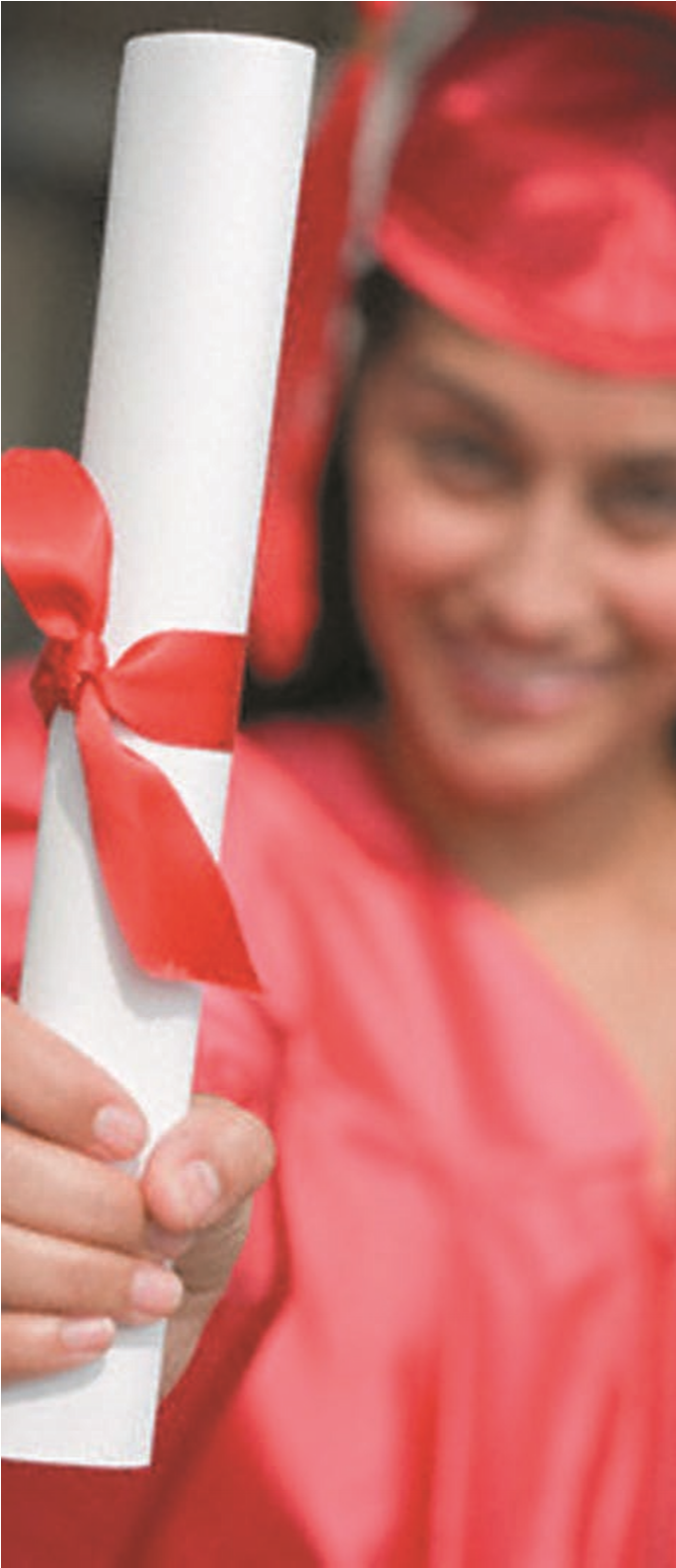 Universitatii Cambridge, la care trebuie sa obtineti urmatoarele rezultate:  International English Language Testing System (IELTS) – cel putin 6  Certifi cate in Advanced English (CAE) si Certifi cate of Profi ciency in English (CPE) – minimum CPentru rezultatele cerute de fi ecare institutie in vederea admiterii, vezi http:// www.cambridge-efl .org/. Aceste teste de limba engleza, precum si alte examene, pot fi  sustinute la British Council. Pentru informatii referitoare la tipurile de examene, datele sesiunilor si taxe, vizitati sectiunea Examene a acestui site.PASI DE URMAT IN VEDEREA INSCRIERIIDupa ce ati alcatuit o lista cu programele si institutiile preferate in urma vizitarii site-ului UCAS (Universities and Colleges Admissions Service), consultati prospectele acestora – ele pot fi  gasite pe Internet din site-ul www.educationuk.org Completati un formular electronic de inscriere UCAS prin serviciul ucasapply (www.ucas.com/apply). Pe formularul de inscriere aveti dreptul sa treceti 6 optiuni. Inscrierile prin UCAS incep la 1 septembrie al anului anterior anului in care doriti sa incepeti studiile in Marea Britanie (in cazul elevilor, atunci cand intra in clasa a XII-a). Pentru studii medicale (medicina umana, veterinara si stomatologie), precum si pentru Oxford si Cambridge, inscrierile se incheie la 15 octombrie. Inscrierile pentru candidatii din Uniunea Europeana se incheie la 15 ianuarie, iar pentru cei din afara Uniunii Europene – la 30 iunie. Este de dorit ca inscrierea sa aiba loc cat mai devreme posibil. Unele programe, precum cele medicale, necesita un interviu, in vreme ce altele (dans, teatru) necesita o auditie sau (arta, Educatiedesign) – un portofoliu.  UCAS proceseaza inscrierile, informand candidatii in legatura cu ofertele ce le sunt facute de catre universitati.STUDII POST UNIVERSITAREO diploma postuniversitara se acorda dupa incheierea cu succes a unui program postuniversitar cu componenta de predare sau a unei perioade de cercetare. Programele cu componenta de predare ofera studentilor posibilitatea de a cunoaste mai profund un anumit domeniu de specialitate.Ele pot insemna trecerea catre o alta disciplina sau o etapa de pregatire in vederea unui doctorat.Programele de cercetare presupun indrumare individuala din partea unui cadru didactic.Accentul pe indrumarea personala si studiul independent reprezinta caracteristica principala a programelor de cercetare din Marea Britanie.CALIFICARI CE SE POT OBTINE IN URMA ABSOLVIRII UNUI PROGRAM POST UNIVERSITAR CU COMPONENTA DE PREDAREMaster (Master of Arts, Master of Science, dar si masterate specializate cum ar fi  Master of Laws sau Master of Education) 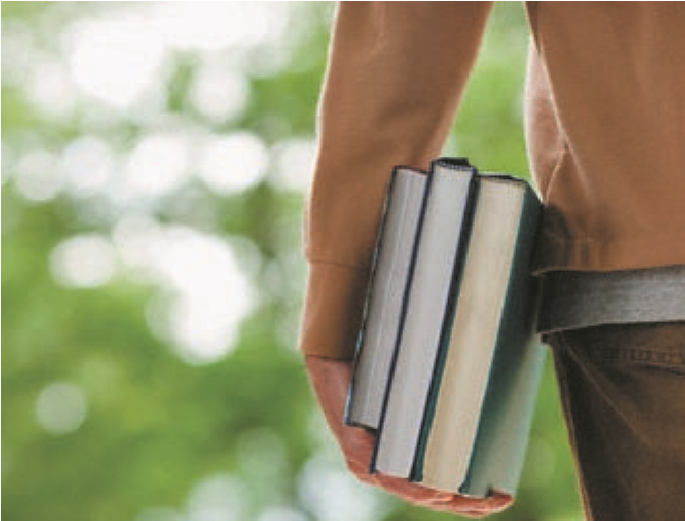 Master of Business Administration (MBA), general sau specializat (vezi MBA in aceasta sectiune) Certifi cate sau diplome cum ar fi  PGCE (Postgraduate Certificate in Education), PG Dip (Postgraduate Diploma) si PG Cert (Postgraduate Certifi cate) PhD (Doctor of Philosophy), varianta nouaCONDITII DE ADMITERECandidatul trebuie sa aiba echivalentul unei licente universitare britanice intr-un domeniu relevant. In ceea ce-i priveste pe candidatii romani, licenta universitara romaneasca este echivalenta cu un General (Ordinary) Bachelor Degree, ultimul dintre cele patru tipuri de programe universitare din Marea Britanie. Sa aiba rezultate bune in ceea ce priveste performanta sa academica (sa fi  absolvit cel putin in clasa a doua de performanta, treapta superioara – Upper Second Class). Pentru absolventii universitari romani acest lucru insemana sa fi  obtinut note de minimum 8 in anii de studiu.Sa detina un atestat de limba engleza recunoscut international. Este vorba de unul dintre urmatoarele atestate: IELTS (International English Language Testing System), scor minim 6, CAE (Certifi cate of Advanced English), notat cu A si B, CPE (Certifi cate of Profi ciency in English), scor C, sau TOEFL, scor 550.Pentru a vedea care sunt rezultatele pe care le accepta fi ecare institutie in parte, vizitati Cambridge ESOL (English for Speakers of Other Languages). Toate aceste teste, in afara de testul TOEFL, pot fi  sustinute la British Council.Mai multe informatii se pot obtine de pe site-ul www.educationuk.org.legii de protectie a muncii.  Daca doriti sa inaintati o plangere despreconditii nesigure de munca sau daca dumneavoastra considerati ca va imbolnaviti datorita conditiilor in care lucrati, puteti suna HSE pentru a inregistra o plangere. Serviciul este gratuit si daca este alegerea dumneavoastra, va fi  tratat confi dential. Sunati la: 0845 345 0055 sau trimitei un e-mail  la hse.infoline@natbrit.com Daca nu vorbiti engleza, veti putea vorbi prin intemediul unui interpret roman care va este pus la dispozitie, in acest caz.Daca va intrebati ce este dator angajatorul sa faca pentru a va proteja, va oferim un scurt ghid mai jos:Informatii clare si instructiuni despre pericolele la care sunteti expus in timpul muncii (sau in timpul muncii altora, daca aceasta va afecteaza), si informatii despre cum aceste pericole pot fi  ocolite  Training – facut in limbaj simplu, interactiv, astfel incat fi ecare sa il inteleaga . Trainingul, informarea si instructiunile nu trebuiesc facute in limba engleza. Daca nu intelegeti limba engleza, angajatorul sau contractorul este obligat sa va asigure traducerea.  Angajatorul sau contractorul are responsibilitatea de a va oferi training in asa fel incat sa intelegeti.  Asta inseamna prin intermediul unui interpret roman, folosind materiale traduse, fi lme si alte materiale. Masinariile si echipamentul trebuie intotdeauna sa fi e sigure si sa nu prezinte riscuri. Exista limite privind zgomotul cauzat de masinarii, care daca sunt respectate nu dauneaza in nici un fel sanatatii muncitorilor.  De asemenea totdeauna trebuiesc respectate criteriile pentru ridicarea greutatilor. De aceea exista aparate speciale care sa va ajute sa ridicati greutati. Daca considerati ca vi se cere sa ridicati o greutate prea mare, trebuie sa cereti ajutorul cuiva.Locul de munca trebuie sa fi e sigur si sa nu va expuna prin natura sa unor riscuri de sanatate. De exemplu, podelele nu trebuie sa fi e alunecoase, personalul trebuie sa fi e tinut la distanta de masini si masinarii in miscare. Pentru anumite sarcini de lucru trebuie sa purtati echipament de protectie: incaltaminte de protectie, ochelari de protectie, casti. Tot acest echipament de protectie va fi  oferit de angajator si este gratuit. Nu trebuie sa platiti pentru el ( nici macar sa lasati un depozit la primire) In acelasi timp este important sa cunoasteti legea protectiei si sigurantei muncii. Este si responsibilitatea muncitorului sa se asigure ca lucreaza protejat si ca nu ii pune in pericol pe ceilalti muncitori. Daca responsabilul de protectie la locul de munca va pune la dispozitie cursuri de training, acestea trebuiesc urmate, iar echipamentul de protectie trebuie folosit. Ce mai trebuie sa stiti? Daca locuiti in chirie ( fi e intr-o locuinta oferita de angajator, sau de un propietar de case) trebuie sa stiti ca este responsibilitatea dumneavoastra sa va asigurati ca centrala de gaz si boilerul functioneaza regulamentar si sunt verifi cate anual. Propietarul locuintei trebuie sa aiba un certifi cat care sa demonstreze ca boilerul si centrala au garantie si au fost verifi cate de un inginer recunoscut. Daca proprietarul nu are acest certifi cat si nu doreste sa vi-l arate, puteti suna la HSE pentru a inainta o plangere la numarul de telefon 0845 345 0055. Protectia muncii – exista ca sa va protejeze Muncitorii au dreptul sa fi e protejati de pericole. Dar protectia nu vine singura in intampinarea ta. Trebuie sa fi e administrata si HSE asteapta de la cei care au indatoriri, precum angajatori, contractori, agentii si subcontractori, sa respecte legislatia.VARSTA COPILULUISTADIUL CHEIECLASATIPURI DE SCOALATIPURI DE SCOALA5-6UnuIPrescolariPrimara6-7UnuIIPrescolariPrimara7-8DoiIIIPrescolariPrimara8-9DoiIVScolariPrimara9-10DoiVScolariPrimara10-11DoiVIScolariPrimara11-12 TreiVIISecundaraSecundara12-13TreiVIIISecundaraSecundara13-14TreiIXSecundaraSecundara14-15TreiXSecundaraSecundara15-16PatruXISecundaraSecundara